Об утверждении Положения об оплате труда выборного должностного лица местного самоуправления Жемчужинского сельского поселения Нижнегорского района Республики Крым и муниципальных служащих администрации Жемчужинского сельского поселения Нижнегорского района Республики КрымВ соответствии с Федеральным законом от 06 октября 2003 года № 131-ФЗ «Об общих принципах организации местного самоуправления в Российской Федерации», Федеральным законом от 02 марта 2007 года № 25-ФЗ «О муниципальной службе в Российской Федерации», ст. 28 Закона Республики Крым от 21.08.2014 года № 54-ЗРК «Об основах местного самоуправления в Республике Крым» (с изменениями и дополнениями), Законом Республики Крым от 10 сентября 2014 года № 76-ЗРК «О муниципальной службе в Республике Крым», Законом Республики Крым от 10 сентября 2014 года № 77-ЗРК «О Реестре муниципальных должностей в Республике Крым», Законом Республики Крым от 16.09.2014 года № 78-ЗРК «О Реестре должностей муниципальной службы в Республике Крым», постановлением Совета министров Республики Крым от 26 сентября 2014 года № 362 «О предельных нормативах формирования расходов на оплату труда депутатов, выборных должностных лиц местного самоуправления, муниципальных служащих в Республике Крым» (с изменениями и дополнениями), Уставом муниципального образования Жемчужинское сельское поселение Нижнегорского района Республики Крым, в связи с проведением индексации денежного содержания председателя Жемчужинского сельского совета - главы администрации Жемчужинского сельского поселения и предельных размеров должностных окладов муниципальных служащих и ежемесячной надбавки за классный чин муниципальных служащих администрации Жемчужинского сельского поселения Нижнегорского района Республики Крым Жемчужинский сельский советРЕШИЛ:1.Утвердить Положение об оплате труда выборного должностного лица местного самоуправления Жемчужинского сельского поселения Нижнегорского района Республики Крым согласно приложению 1.	2.Утвердить Положение об оплате труда муниципальных служащих администрации Жемчужинского сельского поселения Нижнегорского района Республики Крым согласно приложению 2.3.Решение Жемчужинского сельского совета Нижнегорского района Республики Крым от 30 декабря 2019 года № 4/2 «Об утверждении Положения об оплате труда выборного должностного лица местного самоуправления Жемчужинского сельского поселения Нижнегорского района Республики Крым и муниципальных служащих администрации Жемчужинского сельского поселения Нижнегорского района Республики Крым» считать утратившим силу.4.Настоящее решение подлежит обнародованию на официальном Портале Правительства Республики Крым на странице Нижнегорского района (nijno.rk.gov.ru) в разделе « Районная  власть», «Муниципальные образования района», подраздел «Жемчужинский сельский совет», на информационном стенде Жемчужинского сельского совета, расположенного по адресу: Нижнегорский район, с. Жемчужина, ул. Школьная,2 и на официальном сайте Администрации Жемчужинского сельского поселения Нижнегорского района Республики Крым (http://жемчужинское-сп.рф ) в сети Интернет.	5.Действие настоящего решения распространяется на правоотношения, возникшие с 01октября 2020 года.6. Контроль за исполнением настоящего решения оставляю за собой.Председатель Жемчужинскогосельского совета-глава администрацииЖемчужинского сельского поселения					С.И.ЧупиковПриложение 1к решению Жемчужинского сельского советаНижнегорского района Республики Крым от 12 октября 2020 года № 8/4ПОЛОЖЕНИЕ ОБ ОПЛАТЕ ТРУДАВЫБОРНОГО ДОЛЖНОСТНОГО ЛИЦА МЕСТНОГО САМОУПРАВЛЕНИЯ ЖЕМЧУЖИНСКОГО СЕЛЬСКОГО ПОСЕЛЕНИЯ НИЖНЕГОРСКОГО РАЙОНА РЕСПУБЛИКИ КРЫМ1.Общие положения Настоящее Положение устанавливает размеры и условия оплаты труда выборного должностного лица местного самоуправления Жемчужинского сельского поселения Нижнегорского района Республики Крым, осуществляющих свои  полномочия на постоянной основе в Жемчужинском сельском поселении Нижнегорского района Республики Крым (далее – «Председателя Жемчужинского сельского совета – главы администрации Жемчужинского сельского поселения».Оплата труда председателя Жемчужинского сельского совета - главы администрации Жемчужинского сельского поселения, производится в виде денежного содержания, являющегося средством его материального обеспечения и стимулирования профессиональной служебной деятельности по замещаемой муниципальной должности.2.Оплата труда Председателя Жемчужинского сельского совета - главы администрации Жемчужинского сельского поселенияОплата труда Председателя Жемчужинского сельского совета - главы администрации Жемчужинского сельского поселения, производится в виде денежного содержания, которое состоит из должностного оклада и ежемесячного денежного поощрения в соответствии с замещаемой им муниципальной должностью. Размер денежного содержания Председателя Жемчужинского сельского совета - главы администрации Жемчужинского сельского поселения, устанавливается, согласно Постановлению Совета министров Республики Крым от  26 сентября 2014 года № 362 «О предельных нормативах формирования расходов на оплату труда депутатов, выборных должностных лиц местного самоуправления, муниципальных служащих в Республике Крым» (с изменениями и дополнениями).	2.2.1. Размер денежного содержания Председателя Жемчужинского сельского совета - главы администрации Жемчужинского сельского поселения увеличиваются (индексируются) с учетом темпов и сроков увеличения (индексации) месячных окладов государственных гражданских служащих Республики Крым, утвержденных законом Республики Крым о бюджете Республики Крым. При увеличении (индексации) размера денежного содержания Председателя Жемчужинского сельского совета - главы администрации Жемчужинского сельского поселения его размер подлежит округлению до целого рубля в сторону увеличения.	2.2.2. Должностной оклад Председателя Жемчужинского сельского совета - главы администрации Жемчужинского сельского поселения, устанавливается в размере 28780,00 рубля в месяц.	2.2.3. Ежемесячное денежное поощрение Председателя Жемчужинского сельского совета – главы администрации Жемчужинского сельского поселения устанавливается в размере 15157,00 рубля в месяц.	2.3. К дополнительным выплатам относятся:единовременная выплата при предоставлении ежегодного оплачиваемого отпуска;материальная помощь;премии за счет средств экономии фонда оплаты труда.- иные выплаты, предусмотренные законодательством Российской Федерации и Республики Крым	2.4. Денежное содержание Председателя Жемчужинского сельского совета – главы администрации Жемчужинского сельского поселения, в период профессиональной подготовки, переподготовки, повышения квалификации или стажировки; в период нахождения в служебной командировке; в период урегулирования конфликта интересов при отстранении от замещаемой должности (недопущение к исполнению должностных обязанностей); проведения служебной проверки, сохраняется за весь соответствующий период как за фактически отработанное время. 	 2.5.На период временной нетрудоспособности Председателю Жемчужинского сельского совета – главе администрации Жемчужинского сельского поселения, выплачивается пособие в порядке, установленном федеральным законодательством.3. Единовременная выплата при предоставлении ежегодного оплачиваемого отпуска и материальная помощь.3.1. При предоставлении Председателю Жемчужинского сельского совета – главе администрации Жемчужинского сельского поселения ежегодного оплачиваемого отпуска, в том числе части ежегодного оплачиваемого отпуска, один раз в календарном году на основании его письменного заявления производится единовременная выплата в размере одного  должностного оклада. В случае если Председатель Жемчужинского сельского совета – глава администрации Жемчужинского сельского поселения не использовал в течение календарного года своего права на ежегодный оплачиваемый отпуск, единовременная выплата производится в конце календарного года на основании его письменного заявления. Председателю Жемчужинского сельского совета – главе администрации Жемчужинского сельского поселения, приступившему к замещению муниципальной должности в течение текущего календарного года, при выходе на работу Председателя Жемчужинского сельского совета – главы администрации Жемчужинского сельского поселения, находившегося в отпуске по уходу за ребенком, единовременная выплата при предоставлении ежегодного оплачиваемого отпуска производится на основании его письменного заявления в размере, пропорциональном полным месяцам, прошедшим со дня поступления либо выхода на работу до конца текущего календарного года.При прекращении полномочий либо при уходе Председателя Жемчужинского сельского совета – главы администрации Жемчужинского сельского поселения в ежегодный оплачиваемый отпуск с последующим прекращением полномочий, при увольнении либо уходе в ежегодный оплачиваемый отпуск с последующим увольнением, уходе в отпуск по уходу за ребенком единовременная выплата производится пропорционально полным месяцам, прошедшим с начала календарного года до дня увольнения, прекращения полномочий, ухода в отпуск по уходу за ребенком.3.2. Материальная помощь председателю Жемчужинского сельского совета – главе администрации Жемчужинского сельского поселения выплачивается один раз в год на основании письменного заявления в размере одного должностного  оклада.Председателю Жемчужинского сельского совета – главе администрации Жемчужинского сельского поселения, приступившему к замещению муниципальной должности в течение текущего календарного года, при выходе на работу Председателя Жемчужинского сельского совета – главы администрации Жемчужинского сельского поселения, находившегося в отпуске по уходу за ребенком, выплата материальной помощи производится в декабре текущего календарного года на основании его письменного заявления пропорционально полным месяцам, прошедшим со дня поступления либо выхода на работу до конца текущего календарного года.Председателю Жемчужинского сельского совета – главе администрации Жемчужинского сельского поселения, проработавшему неполный календарный год в связи с призывом на военную службу или направлением на заменяющую ее альтернативную гражданскую службу, переводом на другую работу, поступлением в учебные заведения, сокращением численности или штата, уходом на пенсию, увольнением по собственному желанию выплата материальной помощи производится пропорционально полным месяцам, прошедшим с начала календарного года до дня увольнения.Материальная помощь не выплачивается Председателю Жемчужинского сельского совета – главе администрации Жемчужинского сельского поселения, находящемуся в отпуске по уходу за ребенком.3.3. Размер единовременной выплаты при предоставлении ежегодного оплачиваемого отпуска и материальной помощи, определяется исходя из размера должностного оклада, установленного на день подачи соответствующего заявления.3.4. Сроки единовременной выплаты при предоставлении ежегодного оплачиваемого отпуска и материальной помощи определяются решением Жемчужинского сельского совета Нижнегорского района Республики Крым.3.5. Выплаченные единовременная выплата при предоставлении ежегодного оплачиваемого отпуска и материальная помощь при увольнении Председателя Жемчужинского сельского совета – главы администрации Жемчужинского сельского поселения удержанию не подлежат.4. Порядок формирования фонда оплаты труда Председателя Жемчужинского сельского совета – главы администрации Жемчужинского сельского поселения Финансирование расходов на выплату денежного содержания Председателя Жемчужинского сельского совета – главы администрации Жемчужинского сельского поселения осуществляется за счет средств местного бюджета . Формирование фонда оплаты труда Председателя Жемчужинского сельского совета – главы администрации Жемчужинского сельского поселения осуществляется, в соответствии с Постановлением Совета министров Республики Крым от 26.09.2014 года № 362 «О предельных нормативах формирования расходов на оплату труда депутатов, выборных должностных лиц местного самоуправления, муниципальных служащих в Республике Крым» (с изменениями и дополнениями)Размер годового фонда оплаты труда Председателя Жемчужинского сельского совета – главы администрации Жемчужинского сельского поселения составляет 13,35 денежных содержаний.Экономия денежных средств по фонду оплаты труда Председателя Жемчужинского сельского совета – главы администрации Жемчужинского сельского поселения может быть направлена на выплату премий за счет средств экономии фонда оплаты труда на основании решения Жемчужинского сельского совета Нижнегорского района Республики Крым.Приложение 2к решению Жемчужинского сельского советаНижнегорского района Республики Крым от 12 октября 2020 года № 8/4ПОЛОЖЕНИЕОБ ОПЛАТЕ ТРУДА МУНИЦИПАЛЬНЫХ СЛУЖАЩИХ АДМИНИСТРАЦИИ ЖЕМЧУЖИНСКОГО СЕЛЬСКОГО ПОСЕЛЕНИЯНИЖНЕГОРСКОГО РАЙОНА РЕСПУБЛИКИ КРЫМОбщие положенияНастоящее Положение разработано в соответствии с Бюджетным кодексом Российской Федерации, Трудовым кодексом Российской Федерации, Федеральным законом от 06.10.2003 года №131-ФЗ «Об общих принципах организации местного самоуправления в Российской Федерации», Федеральным законом от 02.03.2007 года №25- ФЗ «О муниципальной службе в Российской Федерации», Законом Республики Крым от 08.08.2014 года № 54-ЗРК «Об основах местного самоуправления в Республике Крым», Законом Республики Крым от 10.09.2014 года № 76-ЗРК «О муниципальной службе в Республике Крым», Постановлением Совета Министров Республики Крым от 26.09.2014 года № 362 «О предельных нормативах формирования расходов на оплату труда депутатов, выборных должностных лиц местного самоуправления, муниципальных служащих в Республике Крым» (с изменениями и дополнениями), Уставом муниципального образования Жемчужинское сельское поселение Нижнегорского района Республики Крым.Настоящее Положение определяет и конкретизирует порядок оплаты труда муниципальных служащих администрации Жемчужинского сельского поселения Нижнегорского района Республики Крым ( далее –«муниципальных служащих»).  Оплата труда муниципальных служащих производится за счет средств бюджета Жемчужинского сельского поселения Нижнегорского района Республики Крым.  В соответствии с Приложением Закона Республики Крым от 10.09.2014 года № 78 – ЗРК «О реестре должностей муниципальной службы в Республике Крым» Жемчужинское сельское поселение Нижнегорского района Республики Крым относится к четвертой группе реестра должностей муниципальной службы.2. Денежное содержание муниципальных служащих  2.1. Оплата труда муниципального служащего производится в виде денежного содержания, которое состоит из должностного оклада муниципального служащего в соответствии с замещаемой им должностью муниципальной службы (далее - должностной оклад), а также из ежемесячных и иных дополнительных выплат: 1) ежемесячная надбавка за классный чин; 2) ежемесячная надбавка к должностному окладу за выслугу лет на муниципальной службе в зависимости от стажа муниципальной службы; 3) ежемесячная надбавка к должностному окладу за особые условия муниципальной службы; 4) премии за выполнение особо важных и сложных заданий; 5) единовременная выплата при предоставлении ежегодного оплачиваемого отпуска; 6) материальная помощь;7) иные выплаты, предусмотренные законодательством Российской Федерации и Республики Крым.3. Порядок формирования фонда оплаты труда муниципальных служащих3.1. Фонд оплаты труда муниципальных служащих формируется в соответствии с Приложением к Постановлению Совета министров Республики Крым от 26.09.2014 №362 «О предельных нормативах формирования расходов на оплату труда депутатов, выборных должностных лиц местного самоуправления, муниципальных служащих в Республике Крым» (с изменениями и дополнениями).Размер годового фонда оплаты труда муниципальных служащих составляет 39,5 должностных окладов всех муниципальных служащих в целом в органе местного самоуправления.3.2. При формировании фонда оплаты труда муниципальных служащих сверх суммы средств, направляемых для выплаты должностных окладов, предусматриваются следующие выплаты:1)ежемесячная надбавка за классный чин;2)ежемесячной надбавки к должностному окладу за выслугу лет на муниципальной службе;3)ежемесячной надбавки к должностному окладу за особые условия муниципальной службы;4)премии за выполнение особо важных и сложных заданий;5)единовременной выплаты при предоставлении ежегодного оплачиваемого отпуска;6)материальная помощь;7)иные выплаты, предусмотренные законодательством Российской Федерации и Республики Крым.Доплата за совмещение профессий (должностей) или выполнение обязанностей временно отсутствующего работника составляет 30% от оклада временно отсутствующего работника.Выплата муниципальным служащим дополнительных выплат производится одновременно с выплатой должностного оклада.Денежное содержание муниципальному служащему выплачивается не реже чем через каждые полмесяца в день, установленный правилами внутреннего трудового распорядка.При выплате денежного содержания муниципальному служащему выдается расчетный листок, содержащий информацию о составных частях денежного содержания, причитающейся ему за соответствующий период, размерах произведенных удержаний, а также общей денежной сумме, подлежащей выплате.Индивидуальные трудовые споры по вопросам оплаты труда муниципальных служащих рассматриваются в установленном законодательством порядке.Все выплаты, предусмотренные настоящим Положением, осуществляются в пределах фонда оплаты труда соответствующего органа местного самоуправления.Председатель Жемчужинского сельского совета - глава администрации Жемчужинского сельского поселения вправе перераспределять средства для оплаты труда муниципальных служащих между выплатами, предусмотренными настоящим пунктом.4. Порядок расчета денежного содержания муниципальных служащих	4.1. Должностной оклад – размер месячной оплаты труда муниципального служащего, выполнившего за этот период свои трудовые обязанности в соответствии с квалификационными требованиями, предъявляемыми на основании муниципальных нормативных правовых актов.Размер должностных окладов устанавливается в размере, установленном Постановлением Совета министров Республики Крым от 26.09.2014 года № 362 «О предельных нормативах формирования расходов на оплату труда депутатов, выборных должностных лиц местного самоуправления, муниципальных служащих в Республике Крым» (с изменениями и дополнениями).Размер должностных окладов муниципальных служащих и ежемесячной надбавки за классный чин муниципальных служащих увеличиваются (индексируются) с учетом темпов и сроков увеличения (индексации) месячных окладов государственных гражданских служащих Республики Крым.При увеличении (индексации) размеров должностных окладов муниципальных служащих и ежемесячных надбавок за классный чин муниципальных служащих, их размеры подлежат округлению до целого рубля в сторону увеличения.РАЗМЕРЫ ДОЛЖНОСТНЫХ ОКЛАДОВ МУНИЦИПАЛЬНЫХ СЛУЖАЩИХ АДМИНИСТРАЦИИ ЖЕМЧУЖИНСКОГО СЕЛЬСКОГО ПОСЕЛЕНИЯ, НИЖНЕГОРСКОГО РАЙОНА РЕСПУБЛИКИ КРЫМ4.2. Размер ежемесячной надбавки за классный чин определяется в соответствии с Приложением 3 к Постановлению Совета министров Республики Крым от 26.09.2014 № 362 «О предельных нормативах формирования расходов на оплату труда депутатов, выборных должностных лиц местного самоуправления, муниципальных служащих в Республике Крым» (с изменениями и дополнениями) и составляет:Порядок присвоения классных чинов муниципальным служащим определяется законодательством Российской Федерации и Республики Крым.4.3. Ежемесячная надбавка к должностному окладу за выслугу лет на муниципальной службе устанавливается в зависимости от стажа муниципальной службы в следующих размерах: При стаже работы в процентах от должностного оклада 1) от 1 года до 5 лет -10 %2) от 5 лет до 10 лет -15 % 3) от 10 лет до 15 лет - 20 %3) от 15 лет и выше - 30%	Периоды работы (службы), включаемые (засчитываемые) в стаж муниципальной службы, учитываемый при определении права на установление ежемесячной надбавки к должностному окладу за выслугу лет на муниципальной службе, определяются в соответствии с законодательством Российской Федерации и законодательством Республики Крым.Ежемесячная надбавка к должностному окладу за выслугу лет на муниципальной службе выплачивается со дня возникновения у муниципального служащего права на ее назначение или изменение ее размера. Надбавка за выслугу лет исчисляется исходя из должностного оклада, работника без учета других надбавок и выплачивается ежемесячно одновременно с выплатой денежного содержания (оплатой труда). Основанием для выплаты муниципальному служащему ежемесячной надбавки к должностному окладу за выслугу лет является распоряжение работодателя. 4.4 Ежемесячная надбавка к должностному окладу за особые условия муниципальной службы.Под особыми условиями муниципальной службы понимается степень сложности, срочности, интенсивности, напряженности, опасности, важности служебной деятельности, ответственности за принимаемые решения, обусловленная необходимостью выполнения в кратчайшие сроки поручений с обязательным соблюдением качества их исполнения, осуществления служебной деятельности в условиях меняющейся обстановки ненормированного служебного дня, включая исполнение обязанности в выходные и нерабочие праздничные дни, компетентность при выполнении наиболее важных, сложных и ответственных работ и заданий, знание и применение в работе компьютерной и другой техники, профессиональный уровень исполнения должностных обязанностей, повышенная напряженность работы и ответственность, связанные с организацией жизнеобеспечения муниципального образования, работа с населением, разъездной характер работы, обучение на службе менее опытных сотрудников (наставничество).Размер ежемесячной надбавки к должностному окладу за особые условия муниципальной службы устанавливается в размере от 60 % до 200 % процентов от должностного оклада. Ежемесячная надбавка к должностному окладу за особые условия муниципальной службы устанавливается муниципальному служащему распоряжением работодателя с учетом замещаемой должности муниципальной службы, сложности, напряженности, объема и эффективности выполняемой муниципальным служащим работы, уровня ответственности, самостоятельности при принятии решений.Размер ежемесячной надбавки к должностному окладу за особые условия муниципальной службы устанавливается распоряжением работодателя и утверждается в штатном расписании.Размер ежемесячной надбавки к должностному окладу за особые условия муниципальной службы может повышаться, но не выше максимального размера, в зависимости от повышения сложности и напряженности в работе или понижаться, но не ниже минимального размера, в зависимости от понижения сложности и напряженности в работе.4.5. Премии за выполнение особо важных и сложных заданий выплачиваются муниципальному служащему в целях повышения его заинтересованности в результатах деятельности органа местного самоуправления и качестве выполнения должностных обязанностей. Премии за выполнение особо важных и сложных заданий устанавливается персонально каждому муниципальному служащему в процентах к должностному окладу, абсолютных суммах, кратном размере к должностному окладу с учетом обеспечения задач и функций органа местного самоуправления и исполнения должностных обязанностей муниципальным служащим. Основанием для выплаты муниципальному служащему премии является распоряжение работодателя. Выплата премий может производиться ежемесячно, по итогам работы за квартал или год, к профессиональным праздникам и юбилейным датам в пределах фонда оплаты труда. Максимальный размер премий не ограничивается. Премии не начисляются за период нахождения в ежегодном, учебном отпуске, в отпуске без сохранения заработной платы, за период временной нетрудоспособности. Фонд для выплаты премий муниципальным служащим формируется в пределах утвержденного фонда оплаты труда муниципальных служащих.4.6. Единовременная выплата при предоставлении ежегодного оплачиваемого отпуска.Муниципальным служащим за счет средств фонда оплаты труда Жемчужинского сельского поселения Нижнегорского района Республики Крым выплачивается единовременная выплата при предоставлении ежегодного оплачиваемого отпуска в размере двух должностных окладов. Единовременная выплата производится на основании заявления муниципального служащего при предоставлении отпуска. При разделении отпуска на части единовременная выплата к отпуску производится к одной из его частей, указанной в заявлении муниципального служащего. Муниципальным служащим, впервые принятым на работу в органы местного самоуправления Жемчужинского сельского поселения  Нижнегорского района Республики Крым в текущем календарном году, и которым не был предоставлен ежегодный оплачиваемый отпуск, единовременная выплата к отпуску производится пропорционально полным календарным месяцам с момента приема на работу до окончания календарного года. В этом случае единовременная выплата к отпуску предоставляется в последнем месяце календарного года по письменному заявлению муниципального служащего. В случае если муниципальный служащий в текущем календарном году не использовал своего права на ежегодный оплачиваемый отпуск, единовременная выплата производится в последнем месяце календарного года на основании письменного заявления муниципального служащего. При увольнении муниципального служащего, единовременная выплата осуществляется за фактически отработанные полные календарные месяцы в текущем календарном году. Единовременная выплата к отпуску выплачивается исходя из установленного штатным расписанием должностного оклада по замещаемой должности на момент ее выплаты.Право на единовременную выплату, не полученную работником до истечения текущего календарного года, на последующие годы не переносится.Муниципальному служащему, не проработавшему 6 календарных месяцев, единовременная выплата к отпуску не выплачивается.4.7. Материальная помощь выплачивается один раз в год по заявлению муниципального служащего, замещающего должность муниципальной службы не менее 6 месяцев, в размере двух должностных окладов.  Решение об оказании материальной помощи принимается на основании письменного заявления муниципального служащего. Выплата материальной помощи производится, как правило, при предоставлении ежегодного оплачиваемого отпуска, но может быть по просьбе муниципального служащего и по решению работодателя выплачена по частям в иные сроки. Выплата материальной помощи не зависит от итогов оценки результатов труда муниципального служащего. Муниципальным служащим, поступившим на муниципальную службу в течение текущего календарного года, при выходе на муниципальную службу муниципального служащего, находившегося в отпуске по уходу за ребенком, выплата материальной помощи производится в декабре текущего календарного года на основании его письменного заявления пропорционально полным месяцам, прошедшим со дня поступления либо выхода на муниципальную службу до конца текущего календарного года.Муниципальным служащим, проработавшим неполный календарный год в связи с призывом на военную службу или направлением на замещающую ее альтернативную гражданскую службу, переводом на другую работу, поступлением в учебные заведения, окончанием срочного трудового договора, сокращением численности или штата, уходом на пенсию, уволенным по собственному желанию, выплата материальной помощи производится пропорционально полным месяцам, прошедшим с начала календарного года до дня увольнения.Материальная помощь не выплачивается муниципальным служащим, находящимся в отпуске по уходу за ребенком.В случае если в течение года материальная помощь не выплачивалась или была выплачена в размере менее двух должностных окладов, то оставшаяся часть материальной помощи выплачивается в конце текущего года.Право на выплату материальной помощи, не полученной работником до истечения текущего календарного года, на последующие годы не переносится.В случае увольнения муниципального служащего по основаниям, предусмотренным пунктами 2, 3, 4 части 1 статьи 19 Федерального закона от 02.03.2007 № 25-ФЗ «О муниципальной службе в Российской Федерации», статьей 81 (за исключением пунктов 1, 2, 4, 13), пунктами 4, 8, 10 статьи 83, статьей 84 Трудового кодекса Российской Федерации, материальная помощь не выплачивается.Муниципальному служащему, не проработавшему 6 календарных месяцев, материальная помощь не выплачивается.	4.8. Размер единовременной выплаты и материальной помощи, определяется исходя из размера должностного оклада, установленного на день подачи соответствующего заявления.4.9. Выплаченные единовременная выплата при предоставлении ежегодного оплачиваемого отпуска и материальная помощь при увольнении муниципальных служащих удержанию не подлежат.5. Порядок использования экономии фонда оплаты труда5.1. Экономия фонда оплаты труда муниципальных служащих может быть израсходована по следующим направлениям: установление доплат за совмещение должностей или за выполнение обязанностей временно отсутствующего работника;3) установление выплат единовременного характера по следующим причинам:рождение ребенка;свадьба;юбилей;смерть близких родственников;проведение оперативного вмешательства медицинского характера;приобретение дорогостоящих медикаментов;чрезвычайные обстоятельства,	 а именно:	 причинение ущерба здоровью и имуществу работника в результате пожара, кражи, наводнения и т.д.5.2. Размеры премирования, доплат и выплат за счет экономии фонда оплаты труда предельными размерами не ограничиваются.5.3. Расходование средств экономии фонда оплаты муниципальных служащих осуществляется на основании распоряжения председателя Жемчужинского сельского совета - главы администрации Жемчужинского сельского поселения.РЕСПУБЛИКА КРЫМНИЖНЕГОРСКИЙ РАЙОНЖЕМЧУЖИНСКИЙ СЕЛЬСКИЙ СОВЕТ8-я сессия 2-го созываРЕШЕНИЕ № 8/412 октября 2020 года						с.Жемчужина№п/пГруппаДолжностейНаименование должностимуниципальной службыДолжностной оклад(рублей в месяц)Группа «Главные должности»Группа «Главные должности»Группа «Главные должности»Группа «Главные должности»1ГлавнаяЗаместитель главыАдминистрации11285,00Группа «Старшие должности»Группа «Старшие должности»Группа «Старшие должности»Группа «Старшие должности»2СтаршаяЗаведующий сектором9162,002СтаршаяВедущий специалист6984,00Группадолжностеймуниципальной службыНаименование классного чина муниципальных служащихРазмер ежемесячной надбавки за классный чин (рублей в месяц)Размер ежемесячной надбавки за классный чин (рублей в месяц)Размер ежемесячной надбавки за классный чин (рублей в месяц)Группадолжностеймуниципальной службыНаименование классного чина муниципальных служащих1-й класс2-й класс3-й классГлавнаяМуниципальный советник 1,2 или 3 класса134212531163СтаршаяРеферент муниципальной службы 1, 2 или 3 класса806671627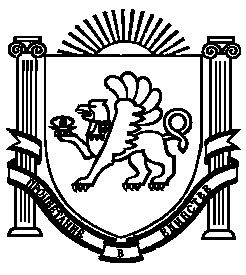 